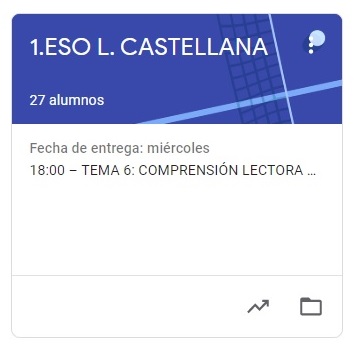 1º ESO  LENGUA CASTELLANA.TAREAS: SEMANA DEL 11 AL 15 DE MAYOVAMOS A SEGUIR TRABAJANDO, COMBINANDO LAS TAREAS DE EDIXGAL (TEMA 7) CON LA PLATAFORMA CLASSROOM, PARA QUE ME LAS VAYÁIS ENVIANDO DENTRO DEL PLAZO MARCADO.UNA VEZ CORREGIDA LA TAREA, OS LA DEVUELVO CON UNA NOTA Y UN COMENTARIO. CUANDO SE HA ACABADO EL PLAZO, SUBO LA SOLUCIÓN DE LA TAREA A CLASSROOM Y LA TENÉIS QUE COPIAR EN LA LIBRETA PARA QUE QUEDE CONSTANCIA (LO COMPROBARÉ A LA VUELTA).LAS TAREAS DE ESTA SEMANA SON: LUNES 11: LA FRASE (ADVERBIAL Y ADJETIVA)MARTES 12: USOS Y VALORES DEL VERBO IJUEVES 14: USOS Y VALORES DEL VERBO IIVIERNES 15: TEXTO PARA EJERCICIO PRÁCTICO DE CONJUGACIÓN VERBAL.